ЕПИДЕМИОЛОГИЧНА ОБСТАНОВКА ЗА ОБЛАСТ ДОБРИЧ През периода са регистрирани общо 474 случая на остри заразни заболявания, от които:74 са случаите на грип и остри респираторни заболявания (ОРЗ).Общата заболяемост от грип и ОРЗ за областта е 35,21%ооо на 10000 души.      Регистрирани остри респираторни заболявания (ОРЗ) по възрастови групи през периода: 470 случая на заболели от COVID 19, 47 са хоспитализирани. Няма регистрирани случаи на чревни инфекции.ДИРЕКЦИЯ „НАДЗОР НА ЗАРАЗНИТЕ БОЛЕСТИ”Извършени са епидемиологични проучвания на регистрирани заразни болести - 470 бр. Общ брой карантинирани лица за областта - 639.В отдел Медицински изследвания са изработени 57 проби, от тях  положителни  - 6 бр.През консултативния кабинет по СПИН /КАБКИС/ няма преминали лица. ДИРЕКЦИЯ „МЕДИЦИНСКИ ДЕЙНОСТИ”Извършени са общо 9 проверки, от които 1 на лечебно заведение за болнична помощ, 1 на лечебно заведение за извънболнична помощ, 7 проверки на аптеки. Няма установени нарушения. Подготвени и изпратени документи за промяна в обстоятелствата към Изпълнителна Агенция Медицински надзор за издаване удостоверения на ОПЛ- 2.Издадени заповеди за промяна на състава на ЛКК или промяна часовете за заседания– 2 бр.Приети и обработени са 4 жалби.За периода в РКМЕ са приети и обработени 83 медицински досиета, извършени са 98 справки, изготвени са 163 преписки и 129 бр. МЕД за протокола за ТП на НОИ, проверени са 119 експертни решения (ЕР).ДИРЕКЦИЯ „ОБЩЕСТВЕНО ЗДРАВЕ”1 експертен съвет- при РЗИ. Разгледани са 4 проектни документации, издадени са 2 здравни заключения и  2 становища по процедурите на ЗООС.Издадени са 3 становища  и е взето участие в 2  държавни приемателни комисии (ДПК) на строежи.Регистрирани са 3  обекта с обществено предназначение (ООП). През периода са извършени  83 основни проверки по текущия здравен контрол.Реализираните насочени проверки са общо 106: 28 - във връзка с контрола по тютюнопушенето и продажбата на алкохол; 4- по сигнал; 1 - по изпълнение на издадено предписание; 29 по осъществяване контрола върху ДДД-мероприятията; 39 – в обекти с обществено предназначение  и др. общественодостъпни места относно спазване на противоепидемичните мерки; 5 – в ЗОХ и  магазини, с проверени  98 лични здравни документации относно спазване изискванията на Наредба № 15/27.06.2006 г. за здравните изисквания към лицата, работещи в тях;Лабораторен контрол:Питейни води: физико-химичен и микробиологичен контрол – 8 бр. проби – от тях 2 проби не съответстват по микробиологични показатели „Колиформи“ и „Ешерихия коли“.Минерални води: не са пробонабирани.Води за къпане: не са пробонабирани.Козметични продукти: физико-химичен и микробиологичен контрол – 2 бр. проби – съответстват на нормативните изисквания.Биоциди и дезинфекционни разтвори: не са пробонабирани.Физични фактори на средата: проведени 29 бр. измервания, във връзка с насочен здравен контрол, по повод постъпили жалби за ниски температури в 2 училища – съответстват на нормативните изисквания.По отношение на констатираните отклонения от здравните норми са предприети следните административно-наказателни мерки:издадени са 10 предписания за провеждане на задължителни хигиенни и противоепидемични мерки;съставени са 2 акта за установени административни  нарушения, 1 от които на юридическо лице.Дейности по профилактика на болестите и промоция на здравето (ПБПЗ):Проведени са 2 обучения и 10 лекции в учебни заведения в гр. Добрич, с обхванати 268 лица на които са предоставени 105 бр. ЗОМ. Проведена е 1 масова проява с обхванати 160 лица.Оказана 6 бр. методична дейност на 10 лица (медицински специалисти, педагози и педагогически съветник).Издаден е информационен бюлетин  във връзка с отбелязване на 19.11.2020 г. – Международен ден без тютюнопушене, който е изпратен до местни медийни и електронни издания.СЕДМИЧЕН ОТЧЕТ ПО СПАЗВАНЕ ЗАБРАНАТА ЗА ТЮТЮНОПУШЕНЕЗа периода 13.11- 19.11.2020 г. по чл. 56 от Закона за здравето са извършени 34 проверки в 34 обекта ( 3 обекта за хранене и развлечения, 2 детски и учебни заведения, 7 лечебни и здравни заведения, 21 други закрити обществени места по смисъла на § 1а от допълнителните разпоредби на Закона за здравето, 1 открити обществени места). Констатирани са нарушения на въведените забрани и ограничения за тютюнопушене в закритите и някои открити обществени места. Издадени са 2 предписания до отговорни лица относно предприемане на всички необходими мерки за ефективно спазване на забраната за тютюнопушене.Д-Р СВЕТЛА АНГЕЛОВАДиректор на Регионална здравна инспекция- Добрич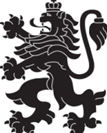 РЕПУБЛИКА БЪЛГАРИЯМинистерство на здравеопазванетоРегионална здравна инспекция-ДобричСЕДМИЧЕН ОПЕРАТИВЕН БЮЛЕТИН НА РЗИ-ДОБРИЧза периода- 13.11- 19.11.2020 г. (47-та седмица)  0-4 г.5-14 г.15-29 г.30-64 г+65 г.общоЗаболяемост %оо51574077489,83 %ооо